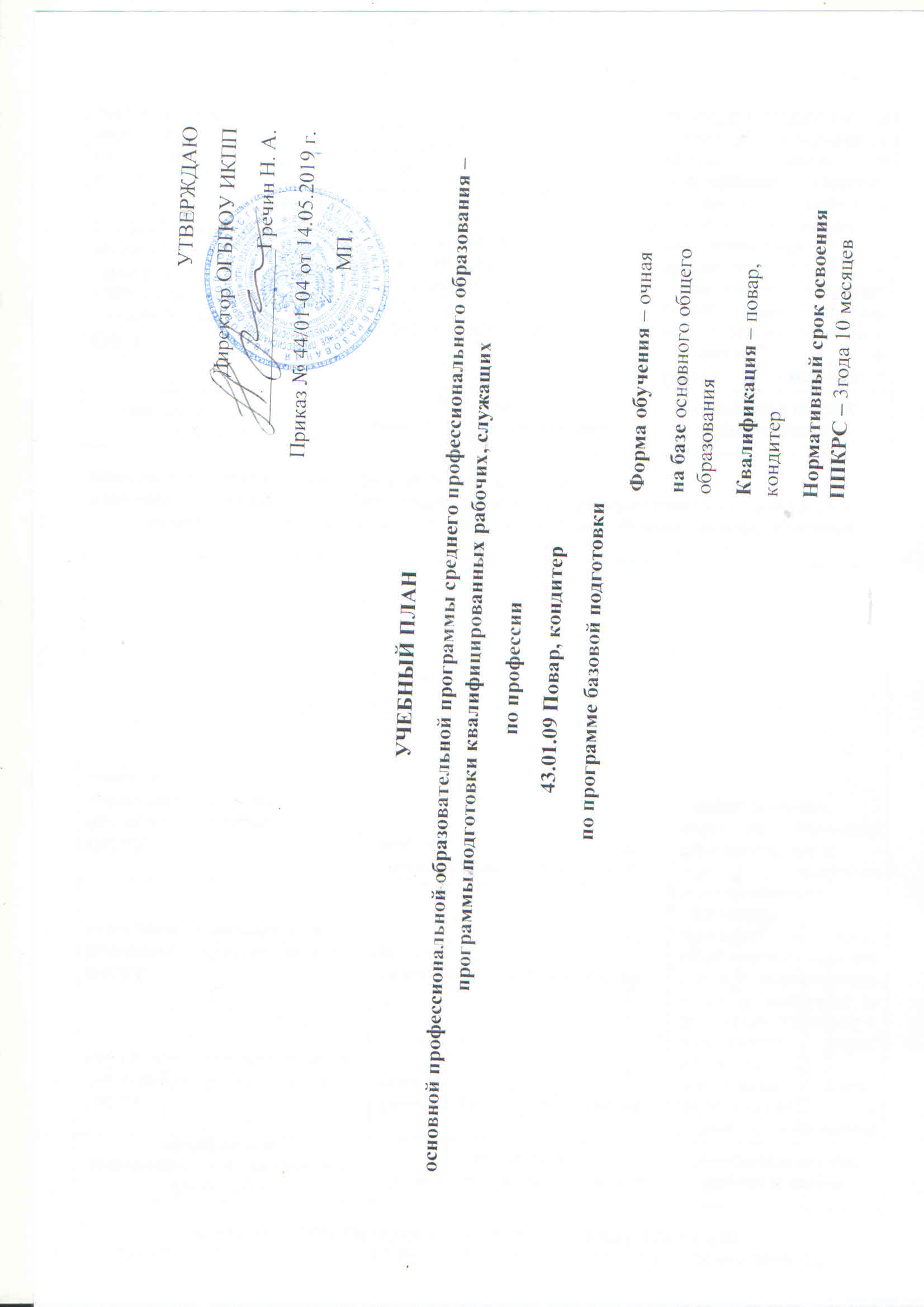 ПОЯСНИТЕЛЬНАЯ ЗАПИСКАк учебному плану по программе подготовки квалифицированных рабочих, служащих (ППКРС) по профессии 43.01.09 Повар, кондитер1.1. Нормативная база- Федерального закона Российской Федерации от 29 декабря 2012 г. N 273-ФЗ «Об образовании в Российской Федерации», -Федерального государственного образовательного стандарта среднего профессионального образования по профессии 43.01.09 Повар, кондитер, утвержденного приказом Министерства образования и науки Российской Федерации от 09.12.2016 г № 1569 , зарегистрированного в Минюсте РФ 22.12.2016 г N 44898; -Профессионального стандарта «Повар», утвержденный приказом Министерства труда и социальной защиты РФ от 08.09.2015 №610н (зарегистрирован Министерством юстиции РФ 29.09.2015 г. Регистрационный номер №39023);- Профессионального стандарта «Кондитер», утвержденный приказом Министерства труда и социальной защиты РФ от 07.09.2015 №597н (зарегистрирован Министерством юстиции РФ 21.09.2015 г. Регистрационный номер №38940);- Профессионального стандарта «Пекарь», утвержденный приказом Министерства труда и социальной защиты РФ от 01.12.2015 №914н (зарегистрирован Министерством юстиции РФ 25.12.2015 г. Регистрационный номер №40270);Приказа Минобрнауки России от 14 июня 2013г. № 464 «Об утверждении Порядка организации и осуществления образовательной деятельности по образовательным программам среднего профессионального образования» (в действующей ред.);Приказа Министерства образования и науки Российской Федерации от 15 декабря 2014 г. № 1580 «О внесении изменений в Порядок организации и осуществления образовательной деятельности по образовательным программам среднего профессионального образования, утвержденный приказом Министерства образования и науки Российской Федерации от 14 июня 2013г. № 464», зарегистрирован Министерством юстиции Российской Федерации 15 января 2015 г. (рег. № 35545);  Приказа Министерства образования и науки Российской Федерации «Об утверждении Положения о практике обучающихся, осваивающих основные профессиональные образовательные программы среднего профессионального образования» от 18 апреля 2013г. № 291. (Зарегистрирован в Минюсте России 14 июня 2013 г. № 28785).  -Приказа Минобрнауки России от 16.08. 2013 г. N 968 «Об утверждении порядка проведения государственной итоговой аттестации по образовательным программам среднего профессионального образования» (в действующей ред.); - Приказ Министерства труда и социальной защиты Российской Федерации от 29 сентября . № 667н «О реестре профессиональных стандартов (перечне видов профессиональной деятельности» (зарегистрирован Министерством юстиции Российской Федерации 19 ноября ., регистрационный № 34779).-Методическими рекомендациями по реализации федеральных государственных образовательных стандартов среднего профессионального образования по 50 наиболее востребованным и перспективным профессиям и специальностям для использования в работе организаций, осуществляющих образовательную деятельность по реализации образовательных программ, разработанных в соответствии с федеральными государственными образовательными стандартами среднего профессионального образования по наиболее востребованным и перспективным профессиям и специальностям (Письмо Департамента государственной политики в сфере подготовки рабочих кадров и ДПО Минобрнауки России от 01.03.2017 г № 06174).  Получение среднего профессионального образования на базе основного общего образования осуществляется с одновременным получением среднего общего образования на основе требований Федерального государственного образовательного стандарта среднего (полного) общего образования, утвержденного приказом Министерства образования и науки РФ от 17.05.2012 г. № 413 (в действующей редакции);-Письма Минобрнауки России Департамента государственной политики в сфере подготовки рабочих кадров и ДПО от 17.03.2015 N 06-259 «О направлении доработанных рекомендаций по организации получения среднего общего образования в пределах освоения образовательных программ среднего профессионального образования на базе основного общего образования с учетом требований федеральных государственных образовательных стандартов и получаемой профессии или специальности среднего профессионального образования».- Устав и локальные акты ОГБПОУ Ивановский колледж пищевой промышленности.1.2. Организация учебного процесса и режим занятийОбъем и сроки получения среднего профессионального образования по профессии 43.01.09 Повар, кондитер на базе основного общего образования с одновременным получением среднего общего образования: 5904 часа. В общепрофессиональном и профессиональном циклах выделяется объем работы обучающихся во взаимодействии с преподавателем по видам учебных занятий (урок, практическое занятие, лабораторное занятие, консультация, лекция, семинар), практики (в профессиональном цикле). На проведение учебных занятий и практик при освоении учебных циклов образовательной программы в очной форме обучения должно быть выделено не менее 80 процентов от объема учебных циклов образовательной программы. Объем работы обучающихся во взаимодействии с преподавателем составляет 36 академических часов в неделю.  Продолжительность академического часа 45 минут.Общий объем каникулярного времени  в учебном году составляет 11 недель, в том числе не менее 2 недель в зимний период. Освоение общепрофессионального цикла образовательной программы в очной форме обучения должно предусматривать освоение дисциплины "Физическая культура" в объеме не менее 40 академических часов и дисциплины "Безопасность жизнедеятельности" в объеме 36 академических часов, из них на освоение основ военной службы (для юношей) - 70 процентов от общего объема времени, отведенного на указанную дисциплину. Промежуточная аттестация обучающихся в соответствии с требованиями ФГОС СПО по ТОП-50 включается в учебные циклы образовательной программы и осуществляется в рамках освоения указанных циклов в соответствии с разработанными образовательной организацией фондами оценочных средств, позволяющими оценить достижения результатов обучения, запланированных по отдельным дисциплинам, модулям и практикам. Экзамены, консультации для обучающихся на базе основного общего образования по очной форме обучения  проводятся за счет времени, отведенного в учебном плане на промежуточную аттестацию. В профессиональный цикл образовательной программы входят следующие виды практик: учебная практика и производственная практика. Учебная и производственная практики проводятся при освоении обучающимися профессиональных компетенций в рамках профессиональных модулей и реализовываются как в несколько периодов, так и рассредоточенно, чередуясь с теоретическими занятиями в рамках профессиональных модулей. Часть профессионального цикла образовательной программы, выделяемого на проведение практик, определяется образовательной организацией в объеме не менее 25 процентов от профессионального цикла образовательной программы. Общий объем учебной и производственной практики составляет 49,8 недель (1794 часов), из них: 32,8 недели - учебной и 17 - производственной практики, 60 % от профессионального цикла образовательной программы. Учебная практика проводится при освоении обучающимися профессиональных компетенций, реализуется рассредоточенно, чередуясь с теоретическими занятиями в рамках профессиональных модулей: ПМ.01 Приготовление и подготовка к реализации полуфабрикатов для блюд, кулинарных изделий разнообразного ассортимента - в объеме 132 ч (во 2 семестре); ПМ.02 Приготовление, оформление и подготовка к реализации горячих блюд, кулинарных изделий, закусок разнообразного ассортимента - в объеме 450ч (5-8 семестры); ПМ.03 Приготовление, оформление и подготовка к реализации холодных блюд, кулинарных изделий, закусок разнообразного ассортимента - в объеме 180ч  (в 4 и 5 семестрах); ПМ.04 Приготовление, оформление и подготовка к реализации холодных и горячих сладких блюд, десертов, напитков разнообразного ассортимента - в объеме 102ч (в 3 семестре); ПМ.05 Приготовление, оформление и подготовка к реализации хлебобулочных, мучных кондитерских изделий разнообразного ассортимента - в объеме 318ч (в 7,8 семестрах); Производственная практика проводится концентрированно в организациях, направление деятельности которых соответствует профилю подготовки обучающихся при освоении профессиональных модулей: ПМ.01 Приготовление и подготовка к реализации полуфабрикатов для блюд, кулинарных изделий разнообразного ассортимента – в объеме 72ч (во 2 семестре),ПМ.02 Приготовление, оформление и подготовка к реализации горячих блюд, кулинарных изделий, закусок разнообразного ассортимента – в объеме 144ч (8 семестр), ПМ.03 Приготовление, оформление и подготовка к реализации холодных блюд, кулинарных изделий, закусок разнообразного ассортимента – в объеме 108ч (6 семестр),ПМ.04 Приготовление, оформление и подготовка к реализации холодных и горячих сладких блюд, десертов, напитков разнообразного ассортимента – в объеме 72ч (4 семестр),ПМ.05 Приготовление, оформление и подготовка к реализации хлебобулочных, мучных кондитерских изделий разнообразного ассортимента – в объеме 216 ч (8 семестр).Аттестация по итогам производственной практики проводится с учетом результатов, подтвержденных документами соответствующих организаций. При реализации ППКРС по профессии предусмотрено деление групп на подгруппы при проведении лабораторных работ и практических занятий по учебным дисциплинам: ОУД.13 Информатика, ОУД.03 Иностранный язык.1.3 Общеобразовательный цикл В состав учебного плана входит общеобразовательный цикл. Согласно п. 7.9 ФГОС СПО получение СПО на базе основного общего образования осуществляется с одновременным получением среднего общего образования в пределах ППКРС. Согласно п. 23 Порядка организации и осуществления образовательной деятельности по образовательным программам среднего профессионального образования «период изучения общеобразовательных предметов в течение срока освоения соответствующей образовательной программы среднего профессионального образования определяется образовательной организацией самостоятельно». Изучение общеобразовательных учебных дисциплин осуществляется на 1-3 курсах, с 1 по 6 семестр.   Федеральный государственный образовательный стандарт среднего (полного) общего образования реализуется в пределах программы подготовки квалифицированных рабочих, служащих с учетом естественнонаучного профиля получаемой профессии 43.01.09 Повар, кондитер. Учебное время, отведенное на теоретическое обучение (2052 часа) распределено следующим образом: - на изучение общих общеобразовательных учебных дисциплин 906 ч; на изучение общеобразовательных учебных дисциплин по выбору из обязательных предметных областей (базовых)- 420 ч; на изучение общеобразовательных дисциплин по выбору из обязательных предметных областей (профильных)-582 ч, дополнительных учебных дисциплин – 144ч.В процессе изучения общеобразовательных дисциплин предусмотрено выполнение обучающимися индивидуального проекта. Индивидуальный проект - особая форма организации образовательной деятельности обучающихся (учебное исследование или учебный проект). Индивидуальный проект выполняется обучающимся самостоятельно под руководством преподавателя по выбранной теме в рамках одного или нескольких изучаемых учебных предметов, курсов в любой избранной области деятельности. Выполнение индивидуального проекта обязательно для каждого обучающегося, занимающегося по ФГОС СОО. Формой контроля по выполнению индивидуального проекта является промежуточная аттестация в форме дифференцированного зачета. По дисциплинам общеобразовательного цикла самостоятельная работа не предусматривается1.4.  Распределение вариативной частиПри формировании учебного плана был распределен весь объем времени, отведенного на реализацию ППКРС, включая инвариантную и вариативную части. Согласно ФГОС СПО образовательная организация имеет право использовать объем времени, отведенный на вариативную часть циклов ППКРС (не менее 20%) для расширения основных видов деятельности, к которым должен быть готов выпускник, освоивший образовательную программу, согласно сочетанию получаемых квалификаций, а также получения дополнительных компетенций, необходимых для обеспечения конкурентоспособности выпускника в соответствии с запросами регионального рынка труда, а также с учетом примерной основной образовательной программы. Согласно Федеральному государственному образовательному стандарту по профессии 43.01.09 Повар, кондитер конкретное соотношение объемов обязательной части и вариативной части образовательной программы образовательная организация определяет самостоятельно. На вариативную часть предусмотрено 1296 часов (22%). 302 часа вариативной части направлены на   введение дисциплин общепрофессионального цикла ОП.10 Кухня народов мира (70 часов), ОП.11 Информационные технологии в профессиональной деятельности (34 часа), ОП.12 Организация обслуживания  (44 часа), на увеличение объема времени на освоение дисциплин общепрофессионального цикла обязательной части - 154 часа.  994 часа - на увеличение объема времени на освоение профессиональных модулей обязательной части цикла.1.5 Текущий контроль успеваемости, промежуточная и итоговая аттестация.Промежуточная аттестация обучающихся в соответствии с требованиями ФГОС СПО по ТОП-50 включается в учебные циклы образовательной программы и осуществляется в рамках освоения указанных циклов в соответствии с разработанными образовательной организацией фондами оценочных средств, позволяющими оценить достижения результатов обучения, запланированных по отдельным дисциплинам, модулям и практикам. Экзамены для обучающихся проводятся за счет времени, отведенного в учебном плане на промежуточную аттестацию. Промежуточная аттестация представляет собой форму контроля, в процессе которой оценивается уровень освоения обучающимися знаний и умений, сформированности общих и профессиональных компетенций и проходит в виде дифференцированных зачётов и экзаменов, комплексных дифференцированных зачётов и комплексных экзаменов, экзаменов квалификационных. Общее количество времени, отведенного на промежуточную аттестацию - 180 часов (5 недель), в том числе 108 часов (3 недели) по общеобразовательному циклу, 72 часов (2 недели) по профессиональным модулям. Дифференцированные зачеты и комплексные дифференцированные зачеты проводятся за счет часов, отведенных на освоение соответствующей дисциплины или междисциплинарного курса, экзамены и консультации за счет времени, выделенного на промежуточную аттестацию.  Количество экзаменов в процессе промежуточной аттестации обучающихся не превышает 8 экзаменов в учебном году, а количество зачетов - 10. В указанное количество не входят дифференцированные зачеты по физической культуре (п. 32 Порядка организации и осуществления образовательной деятельности по образовательным программам среднего профессионального образования). Аттестация по ППКРС проводится рассредоточено, по окончании изучения учебных дисциплин, МДК и освоения учебной и производственной практик. Проведение экзаменов по учебным дисциплинам и квалификационных экзаменов по профессиональным модулям планируется в дни, освобожденные от других форм учебной нагрузки. Промежуточная аттестация по общеобразовательному циклу проводится в форме дифференцированных зачётов и экзаменов, комплексных дифференцированных зачётов и комплексных экзаменов. Комплексный экзамен проводится по русскому языку и литературе, экзамены по иностранному языку, математике, обществознанию и химии - профильной дисциплине, по русскому языку и литературе, математике - в письменной форме, по иностранному языку, обществознанию и химии - в устной. По деловой культуре - дополнительной учебной дисциплине используется итоговая форма контроля - накопительная система оценивания, результаты которой являются промежуточной аттестацией по данной дисциплине. Формами промежуточной аттестации по учебным дисциплинам и междисциплинарным курсам профессионального цикла являются дифференцированный зачет, экзамен, комплексный дифференцированный зачёт. 2 семестр – дифференцированные зачеты: ОП 01 Основы микробиологии, физиологии, санитарии и гигиены, ОП 02 Основы товароведения продовольственных товаров, УП 01, ПП 01. Экзамен: МДК 01.01 Организация и процессы приготовления и подготовки к реализации кулинарных полуфабрикатов, Экзамен квалификационный по ПМ 01 в форме демонстрационного экзамена.3 семестр – дифференцированные зачеты: МДК 04.01 Организация и процессы приготовления, подготовки к реализации холодных и горячих  сладких блюд, десертов, напитков разнообразного ассортимента, УП 04.4 семестр – дифференцированные зачеты:  ПП 04. Экзамен: ОП 03 Технологическое оснащение и организация  рабочего места. Экзамен квалификационный по ПМ 04 за счет времени, отведенного на производственную практику.5 семестр – дифференцированные зачеты: ОП 05 Основы калькуляции и учета, ОП 08 Безопасность жизнедеятельности, МДК 03.01 Организация и процессы приготовления, подготовки к реализации и презентации холодных блюд, кулинарных изделий, закусок, УП 03.6 семестр – дифференцированные зачеты: ОП 09 Физическая культура (для профессий СПО), ПП 03. Экзамен: ОП 06, Экзамен квалификационный по ПМ 03 7 семестр - дифференцированные зачеты: ОП 11 Информационные технологии в профессиональной деятельности, МДК 02.01 Организация и процессы приготовления, подготовки к реализации и презентации горячих блюд, кулинарных изделий, закусок.8 семестр – дифференцированные зачеты: ОП 04 Экономические и правовые основы производственной деятельности, ОП 07 Иностранный язык в сфере профессиональной коммуникации, ОП 12 Организация обслуживания, комплексный дифференцированный зачет по УП 02, УП 05, комплексный дифференцированный зачет по ПП 02, ПП 05. Экзамены: ОП 10 Кухня народов мира, МДК 05.01 Организация и процессы приготовления, подготовки к реализации хлебобулочных, мучных кондитерских изделий разнообразного ассортимента. Экзамены квалификационные по ПМ 02, ПМ 05.С целью проверки сформированности компетенций и готовности к выполнению вида профессиональной деятельности по профессиональному модулю проводится экзамен квалификационный.1.6 Формы проведения государственной итоговой аттестации  Освоение ППКРС по профессии 43.01.09 Повар, кондитер завершается государственной итоговой аттестацией. Государственная итоговая аттестация проводится в форме защиты выпускной квалификационной работы в виде демонстрационного экзамена.   Объем времени, предусмотренный на государственную итоговую аттестацию, составляет 2 недели. Оценочные материалы для демонстрационного экзамена  разработаны в соответствии с требованиями профессиональных стандартов и в соответствии с заданиями и системой оценки Национальных чемпионатов движения WorldSkills Russia.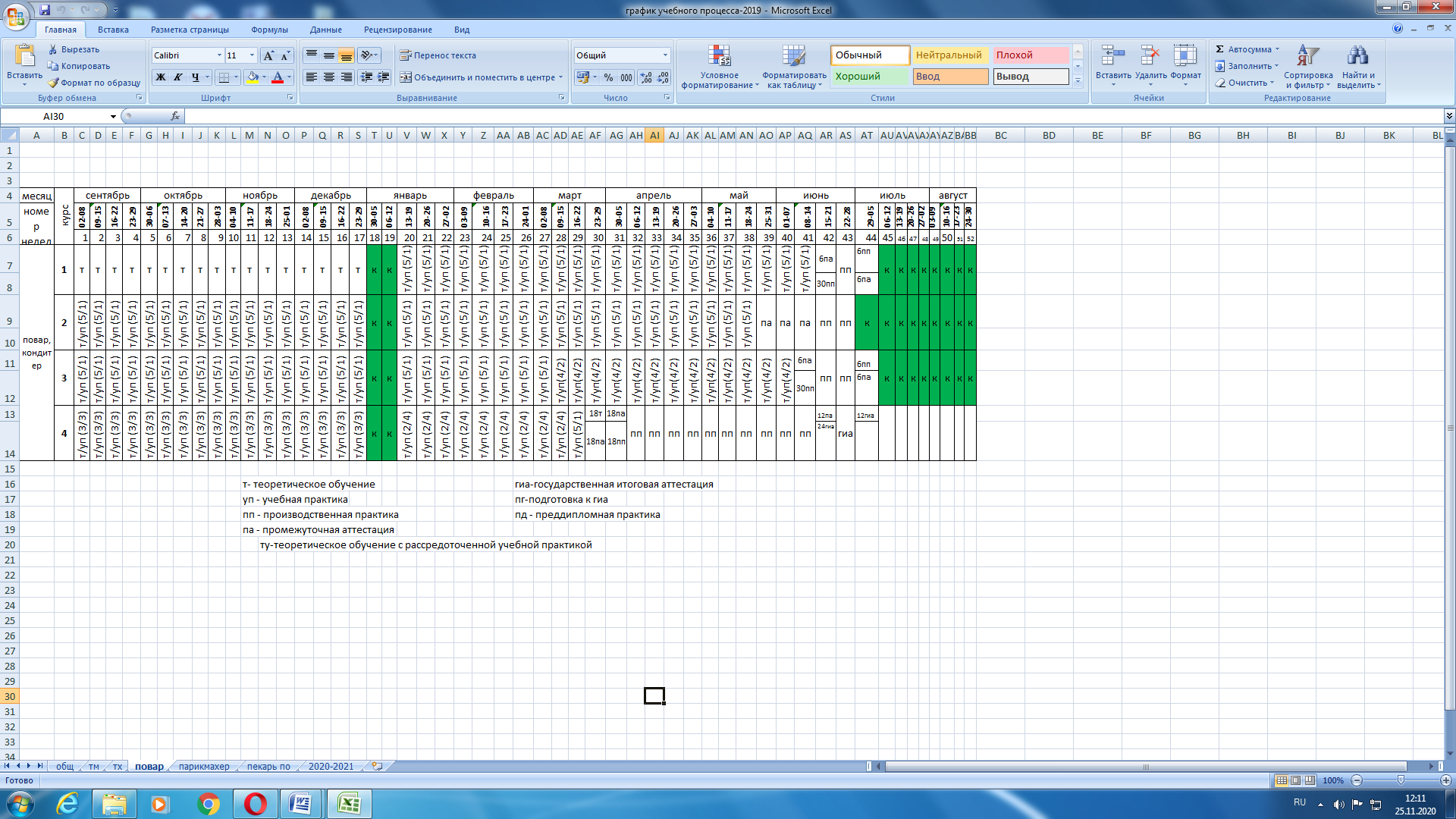 План учебного процесса  профессия 43.01.09.Повар, кондитерПлан учебного процесса  профессия 43.01.09.Повар, кондитерПлан учебного процесса  профессия 43.01.09.Повар, кондитерПлан учебного процесса  профессия 43.01.09.Повар, кондитерПлан учебного процесса  профессия 43.01.09.Повар, кондитерПлан учебного процесса  профессия 43.01.09.Повар, кондитерПлан учебного процесса  профессия 43.01.09.Повар, кондитерПлан учебного процесса  профессия 43.01.09.Повар, кондитерПлан учебного процесса  профессия 43.01.09.Повар, кондитерПлан учебного процесса  профессия 43.01.09.Повар, кондитерПлан учебного процесса  профессия 43.01.09.Повар, кондитерПлан учебного процесса  профессия 43.01.09.Повар, кондитерПлан учебного процесса  профессия 43.01.09.Повар, кондитерИндексНаименование циклов, дисциплин, профессиональных модулей, МДК, практикФормы промежуточной аттестацииОбъем образовательной программы (академических часов)Объем образовательной программы (академических часов)Объем образовательной программы (академических часов)Объем образовательной программы (академических часов)Распределение обязательной нагрузки по курсам и семестрам (час. в семестр)Распределение обязательной нагрузки по курсам и семестрам (час. в семестр)Распределение обязательной нагрузки по курсам и семестрам (час. в семестр)Распределение обязательной нагрузки по курсам и семестрам (час. в семестр)Распределение обязательной нагрузки по курсам и семестрам (час. в семестр)Распределение обязательной нагрузки по курсам и семестрам (час. в семестр)Распределение обязательной нагрузки по курсам и семестрам (час. в семестр)Распределение обязательной нагрузки по курсам и семестрам (час. в семестр)ИндексНаименование циклов, дисциплин, профессиональных модулей, МДК, практикФормы промежуточной аттестациисамостоятельная работа и индивидуальный проектНагрузка во взаимодействии с преподавателемНагрузка во взаимодействии с преподавателемНагрузка во взаимодействии с преподавателемI курсI курсII курсII курсIII курсIII курсIV курсIV курсИндексНаименование циклов, дисциплин, профессиональных модулей, МДК, практикФормы промежуточной аттестациисамостоятельная работа и индивидуальный проектвсего занятийпо учебным дисциплинам и МДКпо учебным дисциплинам и МДК1 сем.2 сем.3 сем.4 сем.5 сем.6 сем.7сем8семИндексНаименование циклов, дисциплин, профессиональных модулей, МДК, практикФормы промежуточной аттестациисамостоятельная работа и индивидуальный проектвсего занятийпо учебным дисциплинам и МДКпо учебным дисциплинам и МДК1724172417241724ИндексНаименование циклов, дисциплин, профессиональных модулей, МДК, практикФормы промежуточной аттестациисамостоятельная работа и индивидуальный проектвсего занятийпо учебным дисциплинам и МДКпо учебным дисциплинам и МДКнед.нед.нед.нед.нед.нед.неднедИндексНаименование циклов, дисциплин, профессиональных модулей, МДК, практикФормы промежуточной аттестациисамостоятельная работа и индивидуальный проектвсего занятийлекцийлаб. и практ. занятий612864612864612864612864123456789101112131415ОУД.00Общеобразовательный учебный цикл/4/2/2/11/-/7/20521261781422438345442230175ОУД.00Общие общеобразовательные учебные дисциплины/2/1/1/5/-/2/9064594471872281362383681ОУД.01.Русский язык.дз/-/-/э/-/-/114912317401740ОУД.02Литература./-/-/-/дз/-/-/1711442734473456ОУД.03.Иностранный язык/-/-/-/-/-/дз/171171172117353645ОУД.04.История/-/-/-/дз/-/-/1711224951501753ОУД.05.Физическая культура/з/з/з/дз/-/-/1711016151503436ОУД.06.ОБЖ/-/-/-/дз/-/-/72621017201718ОУД.07.Астрономия/-/-/-/-/-/дз/3630636Общеобразовательные учебные дисциплины по выбору из обязательных предметных областей ( базовые)/-/1/1/2/-/2/42034171858757479252ОУД.08.Обществознание/-/-/-/дз/-/-/9688834241721ОУД.09.Естествознание1801254751634026Химия/-/-/дз/-/-/-/554410172117Биология/-/дз/-/-/-/-/3828101721Физика/-/-/-/дз/-/-/87532717212326ОУД.10География/-/-/-/-/-/дз/726484131ОУД.11Экология/-/-/-/-/-/дз/726485121По выбору из обязательных предметных областей (профильные)/2/-/-/4/-/-/582340240150123152157ОУД.12Математика/дз/-/-/э/-/-/2851869965616792ОУД.13Информатика/-/-/-/дз/-/-/10810834203420ОУД.14Экономика/-/-/-/дз/-/-/89672034201718ОУД.15Право/дз/-/-/э/-/-/100871317223427Дополнительные учебные дисциплины/-/-/-/-/-/3/1441212310242УД 01Основы культуры профессионального общения/-/-/-/-/-/дз/534583122УД 02История родного края/-/-/-/-/-/дз/4737102720УД 03Индивидуальный учебный проект/-/-/-/-/дз/-/4439544ОП.00.Общепрофессиональный цикл0/2/0/1/2/2/2/462675833460874215392ОП.01.Основы микробиологии, физиологии, санитарии и гигиены/-/ДЗ/-/-/-/-/-/-/401723ОП.02.Основы товароведения продовольственных товаров/-/ДЗ/-/-/-/-/-/-/3764138ОП.03.Технологическое оснащение и организация  рабочего места/-/-/-/Э/-/-/-/-/9417221738ОП.04.Экономические и правовые основы производственной деятельности/-/-/-/-/-/-/-/ДЗ/361719ОП.05.Основы калькуляции и учета/-/-/-/-/ДЗ/-/-/-/254172217ОП.06.Охрана труда/-/-/-/-/-/Э/-/-/361719ОП.07Иностранный язык в сфере профессиональной коммуникации/-/-/-/-/-/-/-/ДЗ/613427ОП.08Безопасность жизнедеятельности/-/-/-/-/ДЗ/-/-/-/3636ОП.09Физическая культура (для профессий СПО)/-/-/-/-/-/ДЗ/-/-/401723ОП.10Кухня народов мира/-/-/-/-/-/-/ДЗ/Э/2685119ОП.11Информационные технологии в профессиональной деятельности/-/-/-/-/-/-/ДЗ/-/3434ОП.12Организация обслуживания/-/-/-/-/-/-/-/ДЗ/2421727ПМ.00Профессиональные модули0/3/2/1/2/1/2/511801151271316819332315370ПМ.01Приготовление и подготовка к реализации полуфабрикатов для блюд, кулинарных изделий разнообразного ассортиментаЭ(к)1547183МДК.01.01Организация и процессы приготовления и подготовки к реализации кулинарных полуфабрикатов/-/Э/-/-/-/-/-/-/51497183УП.01Учебная практика/-/ДЗ/-/-/-/-/-/-/132132ПП.01Производственная практика/-/ДЗ/-/-/-/-/-/-/7272ПМ.02Приготовление, оформление и подготовка к реализации горячих блюд, кулинарных изделий, закусок разнообразного ассортиментаЭ(к)39746386415990МДК.02.01Организация и процессы приготовления, подготовки к реализации и презентации горячих блюд, кулинарных изделий, закусок/-/-/-/-/-/-/ДЗ/-/1238546386415990УП.02Учебная практика/-/-/-/-/-/-/-/ДЗ/4503620415060ПП.02Производственная практика/-/-/-/-/-/-/-/ДЗ/144144ПМ.03Приготовление, оформление и подготовка к реализации холодных блюд, кулинарных изделий, закусок разнообразного ассортиментаЭ(к)1692222343061МДК.03.01Организация и процессы приготовления, подготовки к реализации и презентации холодных блюд, кулинарных изделий, закусок/-/-/-/-/ДЗ/-/-/-/51642222343061УП.03Учебная практика/-/-/-/-/ДЗ/-/-/-/18011466ПП 03Производственная практика/-/-/-/-/-/ДЗ/-/-/108108ПМ 04Приготовление, оформление и подготовка к реализации холодных и горячих сладких блюд, десертов, напитков разнообразного ассортиментаЭ(к)95222251МДК.04.01Организация и процессы приготовления, подготовки к реализации холодных и горячих  сладких блюд, десертов, напитков разнообразного ассортимента /-/-/ДЗ/-/-/-/-/-/392222251УП.04Учебная практика/-/-/ДЗ/-/-/-/-/-/102102ПП 04Производственная практика/-/-/-/ДЗ/-/-/-/-/7272ПМ 05Приготовление, оформление и подготовка к реализации хлебобулоч-ных, мучных кондитерских изделий разнообразного ассортиментаЭ(к)365681646370МДК 05.01Организация и процессы приготовления, подготовки к реализации хлебобулочных, мучных кондитерских изделий разнообразного ассортимента/-/-/-/-/-/-/ДЗ/Э/11354681646370УП.05Учебная практика/-/-/-/-/-/-/-/ДЗ/318156162ПП.05Производственная практика/-/-/-/-/-/-/-/ДЗ/216216ПА.00Промежуточная аттестация180121081248ГИАГосударственная итоговая аттестация7272всего дисциплиндисциплин49752137950231721715392Консультации: по 4 часа на одного обучающегося на каждый учебный годКонсультации: по 4 часа на одного обучающегося на каждый учебный годКонсультации: по 4 часа на одного обучающегося на каждый учебный годКонсультации: по 4 часа на одного обучающегося на каждый учебный годвсего МДКМДК1151271316819332315370Государственная итоговая аттестация:                                                                                                   Защита выпускной квалификационной работы в виде демонстрационного экзаменаГосударственная итоговая аттестация:                                                                                                   Защита выпускной квалификационной работы в виде демонстрационного экзаменаГосударственная итоговая аттестация:                                                                                                   Защита выпускной квалификационной работы в виде демонстрационного экзаменаГосударственная итоговая аттестация:                                                                                                   Защита выпускной квалификационной работы в виде демонстрационного экзаменавсего учебной практикиучебной практики132102114102204306222Государственная итоговая аттестация:                                                                                                   Защита выпускной квалификационной работы в виде демонстрационного экзаменаГосударственная итоговая аттестация:                                                                                                   Защита выпускной квалификационной работы в виде демонстрационного экзаменаГосударственная итоговая аттестация:                                                                                                   Защита выпускной квалификационной работы в виде демонстрационного экзаменаГосударственная итоговая аттестация:                                                                                                   Защита выпускной квалификационной работы в виде демонстрационного экзаменавсего производственной практкипроизводственной практки7272108360Государственная итоговая аттестация:                                                                                                   Защита выпускной квалификационной работы в виде демонстрационного экзаменаГосударственная итоговая аттестация:                                                                                                   Защита выпускной квалификационной работы в виде демонстрационного экзаменаГосударственная итоговая аттестация:                                                                                                   Защита выпускной квалификационной работы в виде демонстрационного экзаменаГосударственная итоговая аттестация:                                                                                                   Защита выпускной квалификационной работы в виде демонстрационного экзаменавсего ГИА72Государственная итоговая аттестация:                                                                                                   Защита выпускной квалификационной работы в виде демонстрационного экзаменаГосударственная итоговая аттестация:                                                                                                   Защита выпускной квалификационной работы в виде демонстрационного экзаменаГосударственная итоговая аттестация:                                                                                                   Защита выпускной квалификационной работы в виде демонстрационного экзаменаГосударственная итоговая аттестация:                                                                                                   Защита выпускной квалификационной работы в виде демонстрационного экзаменавсего промежуточной аттестациипромежуточной аттестации121081248Государственная итоговая аттестация:                                                                                                   Защита выпускной квалификационной работы в виде демонстрационного экзаменаГосударственная итоговая аттестация:                                                                                                   Защита выпускной квалификационной работы в виде демонстрационного экзаменаГосударственная итоговая аттестация:                                                                                                   Защита выпускной квалификационной работы в виде демонстрационного экзаменаГосударственная итоговая аттестация:                                                                                                   Защита выпускной квалификационной работы в виде демонстрационного экзаменавсего Экзаменов Экзаменов 1412ИТОГО:5904 часа, включая промежуточную аттестацию
 ИТОГО:5904 часа, включая промежуточную аттестацию
 ИТОГО:5904 часа, включая промежуточную аттестацию
 ИТОГО:5904 часа, включая промежуточную аттестацию
 всего Экзаменов (квалификационных)Экзаменов (квалификационных)1112ИТОГО:5904 часа, включая промежуточную аттестацию
 ИТОГО:5904 часа, включая промежуточную аттестацию
 ИТОГО:5904 часа, включая промежуточную аттестацию
 ИТОГО:5904 часа, включая промежуточную аттестацию
 всего Дифф.зачетовДифф.зачетов35384745ИТОГО:5904 часа, включая промежуточную аттестацию
 ИТОГО:5904 часа, включая промежуточную аттестацию
 ИТОГО:5904 часа, включая промежуточную аттестацию
 ИТОГО:5904 часа, включая промежуточную аттестацию
 всего ЗачетовЗачетов1112. Сводные данные по бюджету времени (в неделях) для очной формы обучения2. Сводные данные по бюджету времени (в неделях) для очной формы обучения2. Сводные данные по бюджету времени (в неделях) для очной формы обучения2. Сводные данные по бюджету времени (в неделях) для очной формы обучения2. Сводные данные по бюджету времени (в неделях) для очной формы обучения2. Сводные данные по бюджету времени (в неделях) для очной формы обучения2. Сводные данные по бюджету времени (в неделях) для очной формы обучения2. Сводные данные по бюджету времени (в неделях) для очной формы обученияКурсыОбучение по дисциплинам и междисциплинарным курсамУчебная практикаПроизводственная практикаПромежуточная аттестацияГосударственная итоговая аттестацияКаникулыВсегоКурсыОбучение по дисциплинам и междисциплинарным курсамУчебная практикаПроизводственная практикаПромежуточная аттестацияГосударственная итоговая аттестацияКаникулыВсегоI курс30,89,211152II курс30,86,2131152III курс15,418,6412243Всего773455224147